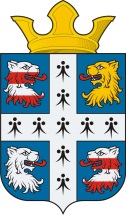 МЕСТНАЯ АДМИНИСТРАЦИЯ МУНИЦИПАЛЬНОГО ОБРАЗОВАНИЯНИЗИНСКОЕ СЕЛЬСКОЕ ПОСЕЛЕНИЕ МУНИЦИПАЛЬНОГО ОБРАЗОВАНИЯЛОМОНОСОВСКИЙ МУНИЦИПАЛЬНЫЙ РАЙОНЛЕНИНГРАДСКОЙ ОБЛАСТИПОСТАНОВЛЕНИЕот 28.09.  2017 г.                                                                                                                 № 317Об утверждении Положения о порядке разработки и  составления проекта решения о бюджете Совета депутатов муниципального образования Низинское сельское поселение на очередной финансовый год и плановый периодВ соответствии с пунктом 2 статьи 169 Бюджетного кодекса Российской Федерации, Федеральным законом от 06.10.2003 № 131-ФЗ «Об общих принципах организации местного самоуправления в Российской Федерации», пунктом 2 статьи 15 части 4 Положения о бюджетном процессе в муниципальном образовании Низинское сельское поселение, утвержденного решением Совета депутатов МО Низинское сельское поселение от 12.10.2016 г. № 55 (в редакции от 15.06.2017 г.) и,  в целях своевременной и качественной разработки проекта бюджета МО Низинское сельское поселение  на очередной финансовый год и плановый период, местная администрация МО Низинское сельское поселение:ПОСТАНОВЛЯЕТ:Утвердить Положение о порядке разработки и  составления проекта решения о бюджете Совета депутатов муниципального образования Низинское сельское поселение на очередной финансовый год и плановый период, согласно приложению.Настоящее  постановление подлежит опубликованию (обнародованию) на официальном сайте МО Низинское сельское поселение.Постановление вступает в силу после официального опубликования.Контроль за исполнением постановления оставляю за собой.	Глава местной администрации МО Низинское сельское поселение                                                                 Е.В. Клухина                                                                                     УТВЕРЖДЕНО                                                                                  Постановлением местной администрации муниципального образования                                                                                 Низинское сельское поселение                                                                                             от 28.09.2017 года  № 317                                                                                                        (приложение)Положение о порядке разработки и составления проекта решения Совета депутатов муниципального образования Низинское сельское поселение  о бюджете на очередной финансовый год и плановый периодНастоящее Положение определяет порядок разработки и составления проекта решения Совета депутатов муниципального образования Низинское сельское поселение о бюджете на очередной финансовый год и на плановый период (далее – Порядок, проект решения о бюджете) и подготовки необходимых решений, документов, материалов.I. Полномочия местной администрации муниципального образования Низинское сельское поселение, ее структурных подразделений1. При составлении проекта решения о бюджете местная администрация муниципального образования Низинское сельское поселение:- одобряет основные направления бюджетной политики и основные направления налоговой политики муниципального образования Низинское сельское поселение на очередной финансовый год и на плановый период;- разрабатывает и одобряет прогноз социально-экономического развития муниципального образования Низинское сельское поселение на среднесрочный период;- одобряет проект решения о бюджете, прилагаемые к нему документы и материалы для внесения на рассмотрение Совета депутатов муниципального образования Низинское сельское поселение.2. При организации и осуществлении составления проекта решения о бюджете отдел финансов и бухгалтерской  отчетности совместно с рабочей группой:- разрабатывает проект основных направлений бюджетной политики и основных направлений налоговой политики муниципального образования Низинское сельское поселение на очередной финансовый год и на плановый период;- разрабатывает основные параметры проекта бюджета муниципального образования Низинское сельское поселение (далее – местный бюджет);- ведет и формирует реестр расходных обязательств муниципального образования Низинское сельское поселение;- устанавливает порядок и методику планирования бюджетных ассигнований;- осуществляет прогнозирование по доходным источникам и источникам финансирования местного бюджета;- осуществляет оценку ожидаемого исполнения местного бюджета за текущий финансовый год;- формирует перечень и коды целевых статей, коды подвидов по видам доходов, коды видов источников финансирования дефицита местного бюджета;- формирует и предоставляет главе  местной администрации муниципального образования Низинское сельское поселение проект решения  о бюджете и пояснительную записку к нему на согласование.При составлении проекта решения о бюджете отдел учета и отчетности совместно с получателями бюджетных средств формирует:- изменения распределения бюджетных ассигнований на очередной финансовый год и на первый год планового периода, распределение бюджетных ассигнований на второй год планового периода по кодам бюджетной классификации и дополнительным кодам в информационной системе «АЦК – Планирование»;- обоснования бюджетных ассигнований;- предложения по изменению объема и (или) структуры расходных обязательств муниципального образования Низинское сельское поселение, увеличению бюджетных ассигнований на реализацию муниципальных программ муниципального образования Низинское сельское поселение и непрограммных расходов, проекты нормативных актов в соответствующей сфере деятельности;- пояснительные записки к проекту решения о бюджете и внесения изменений в бюджет.- составляет прогноз объемов поступлений в местный бюджет по администрируемым доходным источникам местного бюджета и согласовывает с рабочей группой по подготовке проекта бюджета муниципального образования Низинское сельское поселение на очередной финансовый год и на плановый период (далее – рабочая группа.- составляет прогноз объемов поступлений в местный бюджет по администрируемым источникам финансирования дефицита местного бюджета и согласовывает с рабочей группой по вопросам формирования проекта решения о бюджете по администрируемым источникам финансирования дефицита местного бюджета.II. Основные этапы составления проекта решения о бюджете.1. Местная администрация муниципального образования Низинское сельское поселение:- не позднее 1 сентября текущего финансового года составляет и утверждает правовым актом План – график подготовки и рассмотрения проекта решения о бюджете, документов и материалов, необходимых для составления проекта решения о бюджете  (далее -  План – график);- в соответствии с Планом – графиком организовывает и осуществляет составление проекта решения о бюджете. 2. Местная администрация муниципального образования не позднее 14 ноября текущего финансового года рассматривает проект решения о бюджете, а также документы и материалы, подлежащие внесению одновременно с указанным проектом на Совет депутатов муниципального образования Низинское сельское поселение и не позднее 15 ноября текущего финансового года вносит их на рассмотрение Совета депутатов муниципального образования Низинское сельское поселение.III. Подготовка проекта решения о бюджете.1. Получатели средств местного бюджета в сроки, установленные Планом – графиком, представляют в отдел финансов и бухгалтерской отчетности документы и материалы в соответствующей сфере деятельности, необходимые для составления проекта решения о бюджете.2. Отдел финансов и бухгалтерской отчетности совместно с рабочей группой в сроки, установленные Планом – графиком:-составляет прогнозные показатели доходов местного бюджета по каждому администрируемому доходному источнику с пояснительной запиской.- составляет прогнозные показатели по источникам финансирования дефицита местного бюджета.- составляет основные направления налоговой политики муниципального образования Низинское сельское поселение;- составляет предварительные итоги социально – экономического развития муниципального образования Низинское сельское поселение за истекший период текущего года и ожидаемые итоги социально-экономического развития муниципального образования Низинское сельское поселение за текущий финансовый год;4. Рабочая группа рассматривает несогласованные вопросы по расчету общих (предельных) объемов бюджетных ассигнований на исполнение расходных обязательств в очередном финансовом году и плановом периоде по главным распорядителям бюджетных средств местного бюджета.5. Местная администрация муниципального образования в сроки, установленные Планом – графиком:- составляет прогноз социально-экономического развития муниципального образования Низинское сельское поселение на среднесрочный период.